ΚΕΙΜΕΝΟ 	Τι φταίει στα σχολεία; Έχει από διάφορες έρευνες διαπιστωθεί ότι οι εκπαιδευτικοί μιλούν το μεγαλύτερο μέρος του σχολικού χρόνου και, παράλληλα, ότι οι μαθητές δεν ακούνε. Είτε μέσα σε μεγάλη σιγή ακούγεται ο λόγος των εκπαιδευτικών είτε, συνηθέστερα, μέσα σε μεγάλη βαβούρα, έχει διαπιστωθεί ότι τα παιδιά δεν ακούνε και κάθε, σχεδόν, ερώτηση ακολουθείται από ομαδικούς ψιθύρους: «Εσένα ρωτάει, Κώστα», «Μαρία, ξύπνα, εσένα λέει». 	Βέβαια, τα προβλήματα κατά τη διάρκεια του μαθήματος δε σταματούν εδώ. Έχει διαπιστωθεί ότι οι πιο πολλοί εκπαιδευτικοί μένουν υπερβολικά πιστοί στα βιβλία και απαιτούν τη διατύπωση του βιβλίου από τα παιδιά είτε έμμεσα (προτρέποντας στη «σωστότερη» απάντηση) είτε άμεσα (διακόπτοντας και διορθώνοντας κάθε απόκλιση, ακόμα και τα συνώνυμα). Οι μαθητές απαντάνε συνήθως αρχίζοντας μ’ ένα, λίγο πολύ, μακρόσυρτο «εεε» που απευθύνεται στους διπλανούς, φρου φρου ακούγεται να γυρίζουν σελίδες και ώσπου να τελειώσει το «εεεε, εεε», έχει ο εξεταζόμενος αρπάξει τους ψιθύρους με την απάντηση. Στόχος των μαθητών, σε περίπου όλα τα σχολεία, είναι η προφορική επανάληψη των βιβλίων. Η τρέχουσα μέθοδος συνοψίζεται στο να απαγγέλλουν τα παιδιά γνωστικές πληροφορίες ή κανόνες. Το σημαντικότερο αρνητικό αποτέλεσμα είναι ότι, σχεδόν παντού, τα παιδιά δεν προσπαθούν να καταλάβουν τι γράφει το βιβλίο, ούτε τι ρωτάνε οι εκπαιδευτικοί ούτε τι λένε τα ίδια. Η αδιαφορία τους για το μάθημα είναι, συνεπώς, μεγάλη, αλλά και αναπόφευκτη. 	Ωστόσο, οι περισσότεροι εκπαιδευτικοί μπαίνουν στο σχολείο με υψηλές προσδοκίες και πολλά όνειρα (να διαπλάσουν γενεές, να ανακαλύψουν την ευφυϊα των παιδιών, να καλλιεργήσουν τις ικανότητές τους, να τα κάνουν να αγαπήσουν τη μόρφωση, να τους μεταδώσουν κριτική σκέψη). Στη συνέχεια, περιγράφουν τη ματαίωση των προσδοκιών και την εγκατάλειψη των ονείρων. Επικαλούνται την αδράνεια του συστήματος, την ανεπάρκεια υποδομής, τα βιβλία και τα προγράμματα, την απουσία κάθε βοήθειας στη διδακτική εργασία, την αδυναμία να πας μόνος ενάντια σ’ αυτό που κάνουν όλοι οι άλλοι, την αδιαφορία των νέων γενεών για τα γράμματα, τις συνήθειες των καιρών, αλλά και τη βεβαιότητα ότι είναι ανεπαρκώς εκπαιδευμένοι για το εκπαιδευτικό έργο. 	Πρόκειται για πολύ πραγματικό και καίριο πρόβλημα. Κι εδώ αναρωτιέται κανείς ποια είναι η λύση του προβλήματος, τι πρέπει να γίνει σ’ αυτήν την κοινωνία, δεδομένης της τεράστιας σημασίας που έχει η εκπαίδευση και της πόλωσης που επικρατεί σχετικά με τη βελτίωσή της; 	Η καλύτερη προετοιμασία δεν είναι τόσο γνωστική όσο παιδαγωγική. Είναι γνωστό ότι δεν είναι οι επιστημονικές γνώσεις για τα διάφορα σχολικά μαθήματα αυτές που κάνουν τον καλό δάσκαλο. 	Ο λαμπρός μαθηματικός ή ο σπουδαίος ιστορικός ενδέχεται να είναι κακός δάσκαλος. Αυτό σημαίνει ότι χρειάζεται ειδική εκπαίδευση στις επιστήμες της ψυχολογίας και της παιδαγωγικής, ώστε να μπορεί κανείς να μεταδώσει κίνητρα στα παιδιά, για να μάθουν οτιδήποτε (από τη γραφή και την ανάγνωση μέχρι την άλγεβρα). Κι ακόμα, ειδική επιλογή για να γίνει ένας πτυχιούχος, οποιασδήποτε επιστήμης, εκπαιδευτικός. 	Επίσης, κρίνεται απαραίτητη η συστηματική επιμόρφωση των εκπαιδευτικών, η ανανέωση, δηλαδή, κάθε λίγα χρόνια, των γνώσεων, ιδίως για ζητήματα μεθόδων διδασκαλίας και τεχνικών καθοδήγησης των παιδιών στην ανακάλυψη των γνώσεων, παράλληλα με την ανακάλυψη της χρησιμότητας και της γοητείας της γνώσης. Ωστόσο, επιμόρφωση καθόλου δε σημαίνει διαλέξεις για διάφορα επιστημονικά ζητήματα, άχρηστες, λίγο πολύ, για την καθημερινή διδακτική πράξη.	Συμπερασματικά, το πιο ουσιαστικό κενό είναι η απουσία, από τη μεριά των εκπαιδευτικών, της συλλογικής διαμόρφωσης θέσεων και προτάσεων για τις διαδικασίες που χρειάζονται, ώστε να υπάρξει ένα σύστημα αξιοκρατικό και αξιόπιστο στα μάτια πρώτα των ίδιων των εκπαιδευτικών, μέσα από το οποίο να αξιολογείται το εκπαιδευτικό έργο με στόχο τη συνεχή εγρήγορση για την αποτελεσματικότητά του και την επίσης συνεχή βελτίωση της κάθε αδυναμίας. Καλός εκπαιδευτικός δεν μπορεί να είναι παρά μόνο εκείνος που αναρωτιέται κάθε μέρα τι δεν πήγε καλά και που εντοπίζει κάθε μέρα τι δεν έκανε καλά, ώστε να το διορθώσει την επομένη. 				Άννα Φραγκουδάκη, ΤΑ ΝΕΑ, 22/1/2000 (διασκευή) ΘΕΜΑΤΑ:Να γράψετε την περίληψη του κειμένου που σας δόθηκε (80-100 λέξεις)(μονάδες 25)Απαντήστε στις ακόλουθες ερωτήσεις (μονάδες 15):Ποια είναι σύμφωνα με τον συγγραφέα η λύση που πρέπει να δοθεί ώστε να εκσυγχρονιστεί το εκπαιδευτικό σύστημα (μονάδες 9);Εντοπίστε τα δομικά στοιχεία της δεύτερης παραγράφου(μονάδες 6).Απαντήστε στις ακόλουθες ερωτήσεις (μονάδες 15):Να γράψετε ένα συνώνυμο για τις ακόλουθες, υπογραμμισμένες λέξεις του κειμένου: έχει διαπιστωθεί, αρχίζοντας, σημαντικότερο,  προσδοκίες,  πραγματικό (μονάδες 10).Να μετατρέψετε την ακόλουθη ενεργητική σύνταξη σε παθητική κάνοντες όλες τις απαραίτητες αλλαγές:”Στη συνέχεια, περιγράφουν τη ματαίωση των προσδοκιών και την εγκατάλειψη των ονείρων”(τρίτη παράγραφος)(μονάδες 5).Ως μέλος του 15μελούς συμβουλίου του σχολείου σας να συντάξετε μια επιστολή που θα απευθύνεται στον Υπουργό Παιδείας. Στο κείμενο σας να προτείνετε λύσεις για τα χρόνια προβλήματα του εκπαιδευτικού συστήματος (400-500 λέξεις).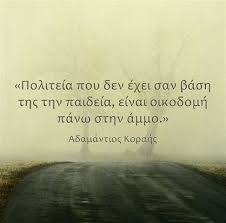 									Καλή επιτυχία!!!